2022-2023 EĞİTİM ÖĞRETİM YILI MERKEZ ORTAOKULU 5/B SINIFI 1.DÖNEM 2. YAZILI SORULARIDIR.Adı Soyadı       :Sınıfı, numarası:‘‘İnce’’ sözcüğü aşağıdakilerin hangisinde mecaz anlamda kullanılmıştır?Kitap ince olduğu için onu hemen göremedim.Sahilde ayakkabımıza ince kumlar doldu.Bu gülümseyişte ince bir alay gizliydi.Eline ince bir değnek alıp dolaşmaya başladı.Aşağıdaki dizelerin hangisinde altı çizili sözcüğün eş seslisi yoktur? Uyandım ki bakışların değişmiş             Yürümen bambaşka, şaşılacak işYaz tahtaya bir daha            Tut defteri kitabı İçimizde sonsuz çalkalanan deniz             Gülümseyen yüzü kederin bize Ellerim takılırken rüzgârların saçına           Asıldı arabamız bir dağın yamacınaI. Bir sarmaşık uyanıyordu uykusundan.       II. Güneş gibi parlıyordu saçları.       III. Üzüm üzüm gözleri ne de güzeldi.       IV. Ağaç çocuğun üzüldüğünü gördü.Numaralandırılmış cümlelerin hangilerinde insandışı bir varlık insana ait özellikler kazanmıştır?  A) 1-3	B) 2-4	C) 1-4    D) 2-3Aşağıdakilerin hangisinde büyük harflerin yazımıyla ilgili bir yanlışlık yapılmamıştır?A) Ramazan bayramında Ankara’ya gideceğiz.B) Tekneyle Van gölünde bir gezintiye çıktık.C) Honaz dağı bölgenin en yüksek dağıdır.D) Yeni mağazalarını Namık Kemal Caddesi’nde açtılar.Aşağıdaki cümlelerin hangisinde nesnel anlatım vardır?Yazarın son kitabı onuncu baskısını yaptı.Bu güzel deniz, insana huzur veriyor. Yeni gömleğin sana çok yakışmış. Spor yapmak eğlenceli bir etkinliktirSivrisinek, iğnesini suyun kenarında dinlenen filin boynuna ve bacaklarına batırmaya başlamış. Zavallı fil onu yakalamaya çalışmış. Gel buraya seni yakalayacağım, demiş. Ama ne yazık ki fil yakalamaya çalıştıkça hortumunu sağa sola çarpmış ve kendini yaralamış. Sivrisineğe hiçbir şey yapamamış. Sinek küçük gövdesinden yararlanarak filden rahatlıkla kaçmış.Bu parça aşağıdaki metin türlerinin hangisinden alınmıştır?Fabl		B) HikâyeMektup		D) Haber metniSingapur'da nehirlerin kirlenmesi sebebiyle su samurlan, şehirlerde insanlarla bir arada yaşamaya başladı. Bu su samurları, toprak yerine yuvalarını şehirdeki beton köprülere yapmak zorunda kaldı. Ayrıca ormanda uyumak yerine asfalt yolların kenarlarında uyudukları tespit edildi.Bu metinden aşağıdaki düşüncelerin hangisine ulaşılabilir?Su samurlarının nesillerini korumak için önlemler alınmıştır.Su samurlarının doğal yaşam alanları yetersiz kalmıştır.İnsanlar tarafından su samurlarına uygun yaşam alanları verilmiştir.İnsanlar, su samurlarıyla birlikte yaşamaya alışmıştır.​Aşağıdaki cümlelerden hangisinin sonuna üç nokta getirilemez?O ıssız sokaklardaBu coğrafyada güneş daha erkenNe kadar şendik çocukkenŞiddetini artıran rüzgâr her yeriPeribacalarını oluşturan kayaçlar bu bölgede bulunan yanardağların ürünü. Erciyes, Hasan ve Melendiz bu yanardağların en büyükleri. Günümüzden milyonlarca yıl önce etkin olan bu yanardağların püskürttükleri lavlar bu bölgede çeşitli kayaç katmanlarının oluşmasına neden olmuş. Yaklaşık 150 metre kalınlığında olan bu kayaç katmanlarının alt kısmı kolay aşınan kayaçlardan, üst kısmıysa sert kayaçlardan oluşuyordu. Eriyen kar suları, yağmurlar, rüzgârlar ve akarsuların etkisiyle bu katmanlar zamanla aşındı. Peribacaları da bu sırada oluştu.
Bu metinde aşağıdakilerden hangisine değinilmemiştir?Peribacalarını oluşturan yanardağların en büyüklerinin hangileri olduğunaBölgedeki çeşitli kayaç katmanlarının nasıl oluştuğunaKayaç katmalarının alt ve üst kısımlarının özelliklerinePeribacalarının neden turistlerin ilgisi çektiğineAşağıdaki cümlelerin hangisinde amaç-sonuç ilişkisi vardır?Kaldığım odanın penceresinden bütün sokak görünüyor.Hiç kimse, güzel bir dondurmaya "Hayır!" diyemez. Ne tuhaf, insan bazen kapı komşusundan bile habersiz olabiliyor!Heyecanımdan kurtulmak için yanımdakilerle konuşmaya başladı.1. Bu yüzden kızın el işlerini görmek için her yerden orman ve dağ perileri gelirmiş.        2. Bu kız, dokumada pek ustaymış.        3. İzmir’in güneyinde Kolphon diye bir kent varmış.        4. Bu kentte Lidyalı bir kız oturuyormuş.Anlamlı bir paragraf oluşturulduğunda sıralama nasıl olur?     A) 2-1-4-3   	 B) 2-3-4-1  C) 3-2-1-4  D)  3-4-2-1Yapım ekleri, sonuna geldiği sözcüğün anlamını değiştiren eklerdir.Buna göre aşağıdakilerin hangisinde “sebze” sözcüğünün aldığı ek, yapım eki değildir?Sağlıklı olmak istiyorsan sebzeden vazgeçme.Sebzelik, balkondaki dolabın yanında duruyor.Sebzeli pilav yaptım bugün, gel de yiyelim.Bugün sebzeci gelmediği için patlıcan alamadım.Koskocaman adamdı. Çocukluğunda hayalini kurduğu mavi bisiklete ancak şimdi, bu soğuk eylül sabahında sahip olabilmişti. Gözleri daldı. Bir süre çocukluğunu düşündü ve hüzünlendi.Bu parçada aşağıdaki hikâye unsurlarından hangisine yer verilmemiştir?A) Şahıs     	B) Zaman     C) Olay    	 D) YerGökkuşağı, su damlalarına çarpan güneş ışınlarının yansımasıyla oluşur. Su damlalarının içine giren güneş ışınları, renklerine ayrışır. Sonra bu rengârenk ışınlar su damlalarının arkasından yansır ve geldikleri taraftan ama farklı bir açıyla dışarı çıkar. Bu, tek bir su damlasında değil aynı anda milyonlarca su damlasında gerçekleşir. Onlardan gözümüze gelen rengârenk ışıklar da su damlalarının olduğu yerde bir gökkuşağı görmemize neden olur.Bu parçada neden söz edilmektedir?Yağmur damlalarının renklerindenGökkuşağındaki renklerin özelliklerindenGökkuşağının nasıl oluştuğundanGüneşin su damlalarına etkisindenAşağıdakilerin hangisinde olay üçüncü kişinin ağzından anlatılmıştır?Altmış yaşındaki bu saygıdeğer insanın, gayet akıcı ve düzgün bir Türkçe ile konuşmasına hayran kalmıştım. Avrupa saraylarının hepsini gezdim fakat hiçbirinde şu anda bulunduğumuz oda benzeri bir yapı görmedim.Pencereden perondaki kalabalığı seyrediyordum. Aralarında tanıdığım insanlar olup olmadığını kontrol ettim. Merdivenleri pek hızlı çıkmıştı, kapı önüne gelince birden durdu. Kalbinin hızlı hızlı çarptığını duyar gibiydi. Araştırmalara göre birçok ateş böceği türü vardır. ---- bu türlerin belirlenmesi üzerine yapılan araştırmaların sayısı yetersizdir.Bu metinde boş bırakılan yere aşağıdakilerden hangisi getirilirse anlam bütünlüğü bozulur?A) Ama 	B) Fakat    C) Ancak	D) ÇünküTürkçede kökler, isim kökleri ve fiil kökleri olmak üzere ikiye ayrılır. Varlıkların, kavramların, duyguların ismi olan köklere isim kökü; iş, oluş, durum bildiren köklere ise fiil kökü denir.  	Bu açıklamaya göre aşağıdaki altı çizili sözcük köklerinden hangisi fiildir?Kapıya çarpan eli birdenbire morardı.Sıkı bir diyetle sağlığına çabucak kavuştu.Güçlü görünmek için elinden geleni yapıyor.Ayakkabısını bağlamak için hızlıca eğildi.İnsan bedeni tıpkı bir saat gibidir. Ama bu saatin çalışma şekli, bildiğimiz saatlerinkine benzemez. Bu saate “biyolojik saat” denir. Biyolojik saatimiz her gün tekrarlanan bir döngü içinde gün ışığıyla eş zamanlı çalışır. Bedenimizdeki birçok yaşamsal olay biyolojik saatimizin döngüsüne uygun olarak gerçekleşir. Örneğin, insanın uyuma ve uyanma zamanını biyolojik saat belirler.
Bu metin aşağıdaki soruların hangisine cevap vermek amacıyla yazılmıştır?Biyolojik saatimiz ne zaman değişir?Biyolojik saate neden ihtiyaç duyarız?Biyolojik saat herkeste aynı mıdır?Biyolojik saat nedir?Bizden güzel haberler alan babamın ağzı kulaklarına varmıştı.Altı çizili deyimin bu cümleye kattığı anlam aşağıdakilerden hangisidir?A) Çok sevinmek		B) Çaba göstermekC) Heyecan duymak		D) Çok alışmak20. 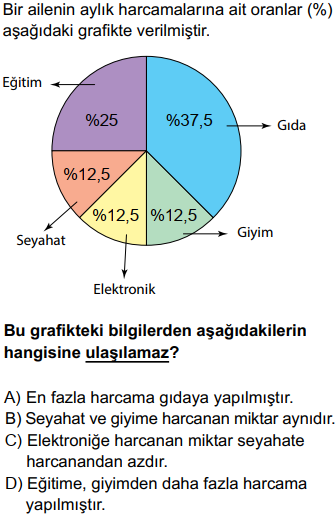 